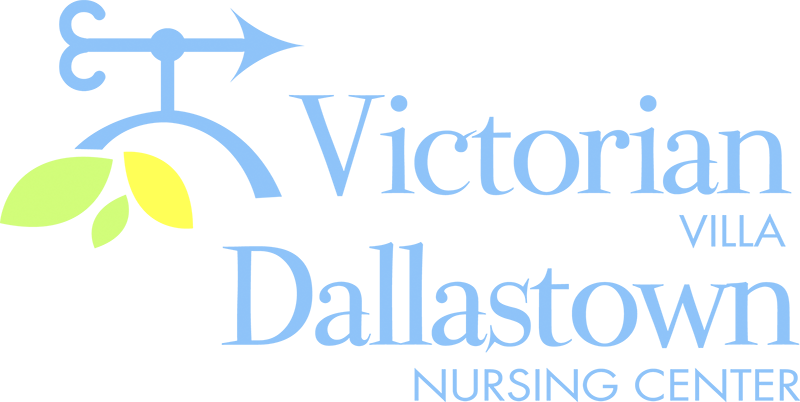 Upcoming Special Events       December 10th                                December 11th     We will be celebrating                                                 The residents of the   December birthdays on                                                 DNC and The Villa                                           12/10 at 2:00pm.                                                          will present a  Pam & Don Geiselman                                                 “Live Nativity Scene”. are scheduled to perform                                                The performance will in the Villa Activity Room.                                         take place at 7:00pmDNC-*Pat S.-12/8                                                               in the Villa Activity Villa-*Lois M.-12/12, Libby S.-12.22                                 Room. Family and          *Ron L.-12/24, Ruth B.-12/28                                   friends are welcome.      December 15th                               December 19th    Please join us for our Holiday                                         The Christmas Party & Gift         Drop-In on 12/15 , from                                             Giving for the residents, will	                    1:00-3:30pm in the Activity Room.                                be held on 12/19 . DNC will    Family and friends are welcome to                            start at 1:45pm, The Villa will                       Join us for seasonal refreshments and fun!                       begin at 2:30pm.                                                     Latest NewsYou can email your loved one anytime at the following email address:dbixler@dallastownnursingcenter.comPlease feel free to direct any questions or concerns to the appropriate departments:*Georgia Nickel, PCH Administrator *Linda Jermyn, Director of Wellness*Stacie Achenbach, Food Service Director *April Snyder, Environmental Services*Diana Bixler, Activity Director *Woody Harrison, MaintenanceDNC-*Sue Sprague, DON *Steph Freed, LPN, IC